[Your Name][Scholarship Name][College Name][College Address]Re: The ______________ Scholarship (Include name of scholarship)Dear Mr./Mrs _________________ (Add the last name of the donor),I am very glad to get [scholarship name] from you. The sole purpose of this letter is to appreciate the generosity shown by you not only to me but to all other recipients of the [Scholarship Name]. This scholarship program has supported so many students over the years.I will be beginning my [Mention year number] year at [College Name] next fall and pursuing my degree in nursing. The prestigious scholarship will enable me to focus fully on my course as I plan to fulfill my future career goals.Thank you so much for your generous support for my education.Sincerely,[Your Name]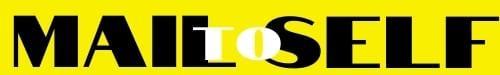 